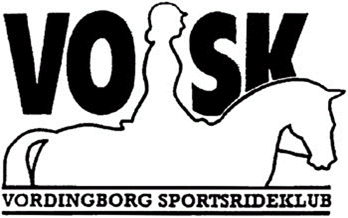 Godkendelse af point til VOSK championat 20__Stævnearrangør:_______________ Stævnets art:__________ Dato:___________Rytter:________________________________ Evt. rytterlicens nr._____________Klub: Vordingborg Sportsrideklub, VOSK.Hest:____________________________________(Husk det skal være hestens registrerede navn)ID/Hestepas nr.:___________________ Hest_________ Pony_________(sæt x)Disciplin: Dressur________ Spring_________(sæt x)Placering:Stævneklasse: _____ Program_______ Metode/%_______ Placering:_________Stævneklasse: _____ Program_______ Metode/%_______ Placering:_________Stævneklasse: _____ Program_______ Metode/%_______ Placering:_________Stævneklasse: _____ Program_______ Metode/%_______ Placering:_____________________________________________________________________________________________________________________Dato og underskrift sekretariat/dommer                        Dato og underskrift rytterSendes til Anne-Marie Biskopstø, Kohavevej 117, 4760 Vordingborg